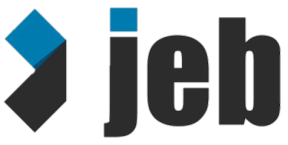 MESAS PARA PROTESICO DENTALMesa Kappa Mesa 100% equipada para protésico dental. Incluye toma de aspiración de 35 mm, llave para regulador de gas, soplador de aire retráctil, estante porta trabajos de 20 cm y tres tomas de corriente por puesto. También contiene chapas de puesto en inox y astilleras de trabajo. La mesa está fabricada en metal, lleva dos cajones con tirador por puesto con sus bandejas de plástico y un modulo central que se puede personalizar con dos cajones, una cajón o tres cajones. Encimera de madera de 2,5 cm, canteada con canto gris de pvc y pasa cables en la superficie. Una mesa ideal para su laboratorio de prótesis. Dimensiones mesa Kappa 1 puesto: 116 x 65 x 90 cm. Dimensiones mesa Kappa 2 puestos: 176 x 65 x 90 cm. Mesa Elite Mesa 100% equipada para protésico dental. Incluye toma de aspiración de 35 mm, llave para regulador de gas, soplador de aire retráctil, estante porta trabajos de 20 cm, con peto trasero y tres tomas de corriente por puesto. También contiene chapas de puesto en inox y astilleras de trabajo. La mesa está fabricada en metal, lleva dos cajones por puesto con sistema push con sus bandejas de plástico y un modulo central de cuatro cajones. Incluye posa pies de goma. Encimera de madera de 2,5 cm, canteada con canto gris de pvc y pasa cables en la superficie. Una mesa ideal para su laboratorio de prótesis. Dimensiones mesa Elite 1 puesto: 116 x 65 x 90 cm. Dimensiones mesa Elite 2 puestos: 176 x 65 x 90 cm. Mesa Isla IbizaMesa tipo isla de cuatro puestos de trabajo para prótesis dental. Esta mesa se sustenta con un modulo central, donde van alojadas las instalaciones. Este modulo contiene 2 regletas de 6 enchufes y los espacios necesarios para pasar las instalaciones. Los puestos de trabajo van equipados con; toma de aspiración de 35mm, soplador retráctil, chapas de puesto de inox y astilleras de trabajo. Además de dos cajones por puesto con sistema push y bandejas de plástico. La encimera es de material Fénix, material de diseño reparable a las pequeñas ralladuras. También lleva pasa cables en la superficie. Esta mesa se puede equipar con torretas de tres enchufes con puertos USB. Dimensiones: 156 x 156 x 91 cm Mesa Isla Madagascar Mesa tipo isla para protésico dental. La mesa Madagascar puede ser de 4, 5, 6, 7, 8, 9, 10,11…. La mesa estándar es de 5 puestos. Esta mesa lleva un modulo central donde se pueden alojar varias aspiraciones dentales y las instalaciones necesarias. Va equipado con dos regletas de 6 enchufes y lleva todos los espacios necesarios para pasar las instalaciones. Los puestos de trabajo van equipados con; toma de aspiración de 35mm, soplador retráctil, chapas de puesto de inox y astilleras de trabajo. Además de dos cajones por puesto con sistema push y bandejas de plástico. La encimera es de Compacto Fenolico, con una gran resistencia y durabilidad. Esta mesa va equipada con una regleta con 2 enchufes por puesto y puertos USB. Además esta regleta hace la función de porta trabajos. También se puede pedir la mesa sin regleta, de tal forma que la mesa quedaría lisa. Dimensiones (mesa 5 puestos): 223 x 120 x 90 cm BANCADAS PARA ZONA DE ESCAYOLAS Bancada estándar para zona de escayola / sucio Conjunto estándar de tres muebles metálicos para zona de escayolas de laboratorio dental. Compuesto de; mueble para cubo de desperdicios, mueble de cajones en acero de inox para sacos de escayola y mueble de pila fabricado en acero inox para aumentar la durabilidad de la bancada. Encimera de acero inoxidable con hueco para desperdicios y copete a pared incluido. Toda la bancada va cerrada con rodapié de aluminio. Además contiene grifo gerontológico de calidad. Dimensiones: 190 x 56 x 93 cm COMPLEMTOS PARA EL REPASADO DENTAL Pupitre de repasado dental Eco  Cabina de repasado dental, metálica, ergonómica, funcional y económica. Va equipado con aspiración Jeb (con regulador de potencia), soplador de aire, toma de corriente, agujeros para pasar micromotor y luz Led con protección para partículas. La puerta es de cristal solido con sistema abatible. La encimera es acero inoxidable. Incluye astillera de con boca para aspiración y amplio cajón para almacenaje. Dimensiones: 121 x 82 x 61 cm Mini-box de repasado dental Ideal para el repasado dental y para acoplarlo a una mesa Jeb. Equipado con luz Led, astillera de trabajo con boca de aspiración, cristal abatible, manguitos para las manos y agujero para pasar los cables. Adaptable a la aspiración de la mesa. Dimensiones: 61 x 35 x 34 cm. ACCESORIOS PARA EL LABORATORIO DENTAL Aspirador Jeb de dos o un puesto (Con regulador de potencia) Aspirador de caja metálica ideal para la prótesis dental. Caja totalmente sellada para una correcta aspiración. Caja con motor con filtros incorporados. Características: Nivel de absorción 40L /Seg Depresión máxima 1850 ws Potencia 900 watios Intensidad máxima 4 AMP Revoluciones máximas 16000 La caja de control del aspirador puede ir instalada en la mesa Jeb, o puede ir suelta para cualquier mesa. Dimensiones: 37x 28 x 33 cm Aspirador Jeb de dos o un puesto (Con sistema de Syncro) El sistema Syncro permite al protésico realizar la función de apagado o encendido del aspirador cuando acciona el pedal del micromotor. Una vez se suelta el pedal, el aspirador se apaga a los 5 segundos. El sistema Syncro lleva pantalla digital para regular la aspiración, y para trabajar en manual o en automático (Syncro).Aspirador de caja metálica ideal para la prótesis dental. Caja totalmente sellada para una correcta aspiración. Caja con motor con filtros incorporados. Características: Nivel de absorción 40L /Seg Depresión máxima 1850 ws Potencia 900 watios Intensidad máxima 4 AMP Revoluciones máximas 16000 La caja de control del aspirador puede ir instalada en la mesa Jeb, o puede ir suelta para cualquier mesa. Astillera de aspiración Astillera de aspiración de madera y resina. Boca de aspiración para 35 mm. Astillera equipada con rejilla metálica con orificios. Cómoda y funcional. Astillera de aspiración metálica Astillera de aspiración metálica, con pantalla de metacrilato para protección facial. Con boca de aspiración de 35 mm. Lámpara fija T -200 (Luz Led)   Lámpara para poner en mesa de trabaja, con carcasa metálica de color blanco. Incluye dos tubos de Luz Led de 58 W, con reflector. Va sujeta con dos mástiles de diseño de color blanco, que se fijan en la bandeja porta trabajos de las mesas. Consiga una luz fantástica en la zona de trabajo del protésico dental.  Flexo Led articulado Flexo con luz Led, con varios tonos de luz. Esta lámpara es muy eficaz para situar la luz en un punto exacto. Va sujeta con una pinza de sujeción. Silla laboratorio EcoSilla muy confortable con acabados en tela transpirable. Equipada con apoyabrazos. Se puede regular la altura y el respaldo. Silla laboratorio de madera Silla con respaldo y asiento de madera natural. Apoyada en una base de 5 ruedas de calidad. Se puede regular el respaldo y la altura. Ideal para el laboratorio de prótesis dental. Decantador de yesos Caja decantadora de yesos con tres compartimentos, con una capacidad total de 14 litros. Cuerpo de plástico, tajaderas y tapa en acero inoxidable. Ideal para zona de escayolas del laboratorio dental. Dimensiones: 40 x 24 x 30 cmBolsas de papel para aspirador JebBolsas de papel micro filtrante para aspirador marca Jeb. Se venden en paquetes de 5 unidades. Bolsas de tela para aspirador Jeb Bolsas fabricadas en tela, con fibra de alta tecnología, que retienen las partículas que afectan a la alergia. Tienen un mayor poder de absorción y de duración. Bandeja 1 hueco para cajones de puestos de trabajo Jeb Bandejas de plástico termoconformado, para cajón de sucio. Ajustan a la perfección en los cajones de las mesas Jeb. Dimensiones: 50,5 x 31 x 3,5 cm.Bandeja 3 huecos para cajones de puestos de trabajo Jeb Bandejas de plástico termoconformado para cajón de herramientas. Ajustan a la perfección en los cajones de las mesas Jeb. Dimensiones: 50,5 x 31 x 3,5 cm. 